A. ANTECEDENTESBALI para la Concesión del Aeropuerto.DAR 17, sobre Seguridad de la Aviación Civil, DGAC.DAN 17-03 sobre Credenciales Aeronáuticas, DGAC.B. ORGANIZACIONES INVOLUCRADASAgrupación personal portaequipajesPersonal empresa Recolección de carrosSC NUEVO PUDAHUEL (Supervisor de Aeropuerto y Coordinador de terminales)B. PROCEDIMIENTOGeneralidadesEl servicio se presta de manera continua y permanentemente disponiendo como mínimo:320 carros por cada millón de pasajeros embarcados el año calendario inmediatamente anterior, en el sector de estacionamientos, acceso a los terminales ((sector de counters)) y Centro de Transporte52 carros por cada millón de pasajeros embarcados el año calendario inmediatamente anterior, en el sector de retiro de equipaje.Empresa de acopio y traslado de carros de equipajeSerá responsable de la recolección, acopio y distribución de los carros portaequipajes, labor que se realizará en el área concesionada durante las 24 hrs., manteniendo un trato adecuado con el pasajero y usuarios en general, respetando las normas de seguridad vigentes en el aeropuerto.Para lo anterior se deberán considerar los siguientes aspectos:Distribución de los carros portaequipajes en los Terminales de Pasajeros conforme a las prioridades que establezca el Centro de Operaciones SC NUEVO PUDAHUEL, que tendrá directa relación con la programación de las operaciones aéreas y al flujo de pasajeros del momento.Procedimiento de distribución de carros en el Terminal de Pasajeros:En el viaducto, 3° nivel:Los carros serán acopiados en las puertas de accesos 2 y 5 En el área Restringida junto a las Cintas de retiro de equipajes Nacionales e Internacionales:Ingreso de carros a las áreas restringidas:Para estos efectos la DGAC otorga al personal de la empresa que presta el servicio de recolección de carros, las Credenciales que les permitirá acceder a las puertas de ingreso de carros.La Empresa de Seguridad GN será la encargada de la apertura de las puertas que habilitan el ingreso de carros a las zonas restringidas, permanecerá en el lugar durante el proceso, de manera de evitar el ingreso de personas no autorizadas a las áreas ya descritas.Finalizado el proceso el encargado de seguridad será el responsable de verificar el correcto cierre de las puertas de ingreso.Responsabilidades del personal del servicio de carrosMantener abastecidas las diferentes áreas del Terminal aéreo, considerando las horas altas de pasajeros en los terminales.Recolectar los carros que se encuentren en espacios no asignados para su uso, tales como el terminal de carga, plataforma, calles, entre otros.Mantener buen trato con los pasajeros.Mantenerse uniformados respecto de sus compañeros.Cumplir horario de trabajo (turno que cubrirán las 24 hrs.)La mantención de los carros, será de responsabilidad de SC NUEVO PUDAHUEL.Cumplir con las normas de seguridad establecidas por la Autoridad Aeronáutica.OrganizaciónExiste un jefe de turno de los empleados de la empresa de acopio y traslado de carros portaequipaje, quien tiene la misión de controlar el normal funcionamiento del sistema en todos los terminales y lugares de acopio de carros.Supervisor de Aeropuerto SC NUEVO PUDAHUELCon los medios puestos a su disposición; humanos y técnicos, tiene la tarea de verificar en terreno la distribución de los carros de equipaje, de acuerdo a las necesidades que tenga el terminal.Coordinador de Terminales SC NUEVO PUDAHUELSolicitará al Jefe de turno de la empresa que presta el servicio, el abastecimiento de estos elementos en las salas de llegadas y en los puntos que estan de acopios con presencia de monitoreo de carros. CARROS PORTAEQUIPAJES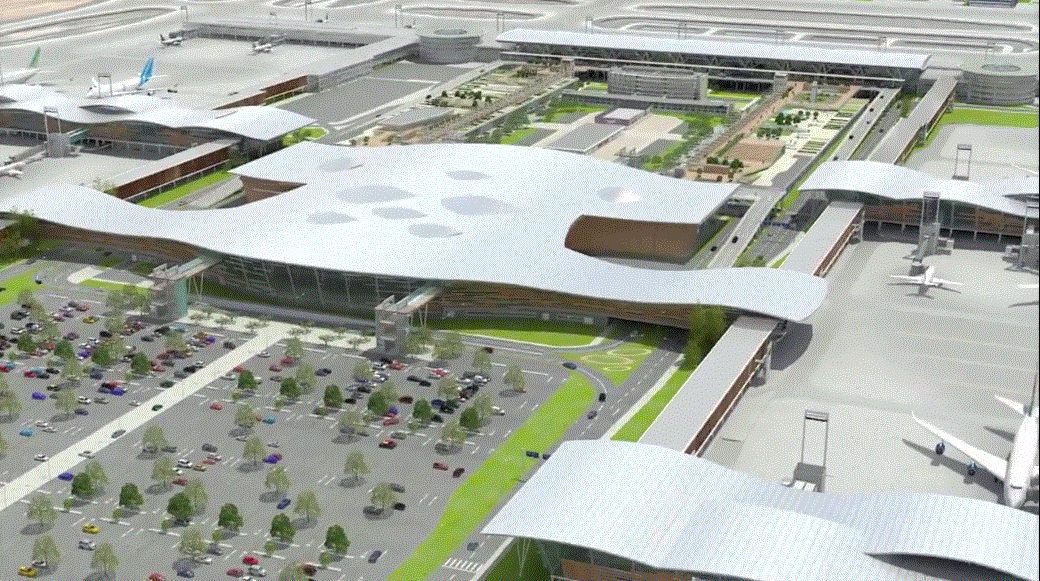 Registro de las revisionesVersiónFecha de Rev.Páginas / Artículos revisadosRegistro de las revisiones010/ 10/ 2015Documento originalRegistro de las revisiones108 Agos. 2016Actualización de formato203 Jul 2017Revisión y actualización anual.Términos y definicionesSCNPSociedad Concesionaria Nuevo PudahuelTérminos y definicionesBALIBases de Licitación de la obra pública fiscalTérminos y definicionesAMBAeropuerto Arturo Merino Benítez de SantiagoTérminos y definicionesObjetivoEstablecer un procedimiento para el acopio y traslado de carros portaequipaje DistribuciónInspector Fiscal (Procedimiento incluido en el RSO)SC Nuevo Pudahuel: Empleados encargados de la actividadElaborado porManuel ValdiviaSupervisor General de ServiciosRevisado porManuel ValdiviaGerente de Operaciones y MantenimientoAprobado porAntonio MendesGerente de Operaciones y Mantenimiento